Mohamed AbouelezzPERSONAL DATAFull Name:             Mohamed Khaled Abouelezz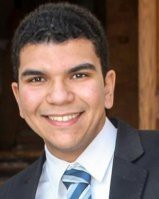 Date of Birth:        16th of May 1992Nationality:            EgyptMarital Status:      SingleLocation:                Dokki, Giza, EgyptCONTACT INFOMobile:      201009551703/201143805939    Email:        mohamadkhaled1992@gmail.comFacebook:  https://www.facebook.com/MohamadFathyLinkedIn:  https://www.linkedin.com/in/mohamed-abouelezz-564547b8/Twitter:      https://twitter.com/MohamedFathy09Other:        https://www.facebook.com/MisterMohamedKhaled/PROFESSIONAL EXPERIENCEJan 2020 to presentDec 2019 to May 2020 Dec 2019 to May 2020 Sep 2019 to May 2020Mar 2018 to August 2019English<>Arabic medical/legal interpreter at GrupoNoaOnline, USAFreelance recruiter at career communityEgypt.English Teacher and Translator at IntergroupSharm El Sheikh, Egypt English Teacher at Saint Joseph International SchoolSharm El Sheikh, Egypt Freelance English Instructor and translator Cairo, Egypt.May 2016 to Feb 2018(1 year and 9 months)English Instructor at BerlitzCairo, Egypt.Industry: Education. Company Size: More than 1000 employeesNov 2015 to Apr 2016(5 months)English Teacher at Delhi public schoolRaipur, India.Industry: Education. Company Size: 51-100 employeesJul 2015 to Oct 2015(3 months)English Teacher at Edify schoolMandsaur, India.Industry: Education. Company Size: 51-100 employeesJun 2015 to Jul 2015(1 month)Translator at Lamix academySharqia, Egypt.Industry: Translation and Localization. Company Size: 51-100 employeesFeb 2015 to Mar 2015(1 month)English Teacher (intern) at Winter Speaking ClubChernivtsi, Ukraine.Industry: Education. Company Size: 1-10 employeesDec 2013 to Dec 2014(1 year)Accountant at Border Guards HouseCairo, Egypt.Industry: Food and Beverage Production. Company Size: 101-500 employeesEDUCATION2009 - 2013     Bachelor’s Degree in Accounting (English section)  Cairo University,Egypt.              Overall Grade: Good.2009     High School, Port Said Language School, Egypt.CERTIFICATES AND TRAININGSJan 2020     Interpretation training at GrupoNoa International   (Score: 95 out of 100)Apr 2018     IELTS (Score: 7.5 out of 9)Aug 2016     Human development at Dale CarnegieJun 2016     Training of trainers at BerlitzSep 2013     Business process outsourcing (customer service) at Cairo universityApr 2013     Stock markets at Money experts clubAug 2012     English at BerlitzLANGUAGESJun 2012    Economics at MoicArabic: FluentEnglish: ExpertSpanish: BasicTOOLS AND TECHNOLOGIES• Advanced in Microsoft Word, PowerPoint and Internet.• Intermediate in Microsoft Windows and Microsoft Excel.KEY SKILLSFast learner, Flexible/Adaptive, Persistent, Supportive, Patient, and Presenter